
ANMELDUNG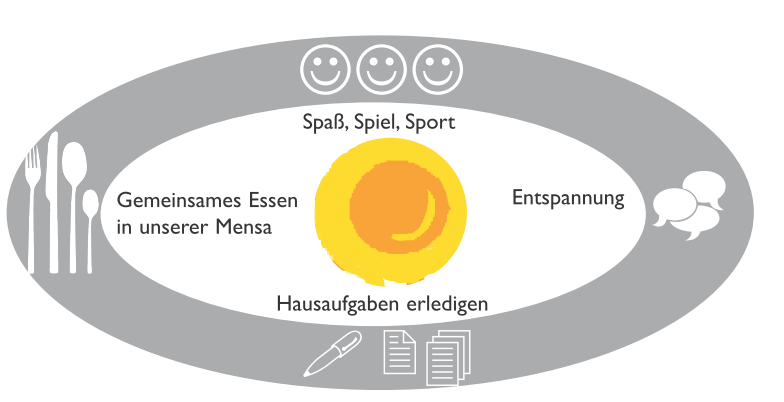 NAME des Kindes:		__________________________________________________				VORNAME			NACHNAMEggf. abweichender Name des/r Erziehungsberechtigten 	__________________________________________________Telefonnummer:		__________________________________________________Email-Adresse:			__________________________________________________Kosten beibis zu drei Tagen die Woche 	45 € pro Monat (zahlbar für 5 Monate pro Halbjahr)vier bis fünf Tagen die Woche	70 € pro Monat (zahlbar für 5 Monate pro Halbjahr)Die Teilnahme an dem gemeinsamen Mittagessen in der Mensa ist verpflichtend. Die Kosten dafür (monatlich zahlbar an Cultina) belaufen sich auf:Bei einer durchgängigen Erkrankung von mehr als 14 Tagen erfolgt eine anteilige Rückerstattung.Datum				 	Name					UnterschriftMODIMIDOFRNutzung der ÜMI an folgenden TagenMitteilungen/AbholzeitenMitteilungen/AbholzeitenMitteilungen/AbholzeitenMitteilungen/AbholzeitenMitteilungen/AbholzeitenMitteilungen/AbholzeitenAnzahl der Abo-Tage12345Betrag in  €13,6527,30 40,95 54,6068,25